SCHOOL OF DISTANCE EDUCATION                             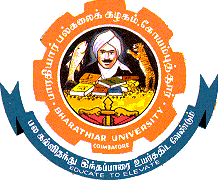 BHARATHIAR UNIVERSITY :  COIMBATORE - 641 046Phone: 0422-2422222 0422-2428201; Extn: 208Email:sde@b-u.ac.in;   Web:www.b-u.ac.inTENDER NOTICERef: BU/SDE/Purchase/Server Rack/2022			                                    Date:20.06.2022Limited tenders are invited by the Director, School of Distance Education, Bharathiar University, Coimbatore-46 upto 3.00 PM 27.07.2022 for purchase of 42U Server Rack for Dell PowerEdge R750 Servers, accessories  and KVM Switch for the School of Distance Education, Bharathiar University, Coimbatore. Tender Documents (Tender conditions, Technical Bid and Financial Bid) can be downloaded from our website: www.b-u.ac.in from 13.07.2022 to 27.07.2022. The cost of tender documents Rs.354/- and EMD Rs.2,375/-  have to be enclosed in the form of Demand Draft drawn in favour of “The Director, School of Distance Education, Bharathiar University, Coimbatore-641 046”  payable at Coimbatore.  The filled-in tender documents and tender conditions, Technical Bid and Financial Bid be placed separate sealed cover. The three covers be placed in one sealed cover superscribing tender for “Server Rack, accessories  and KVM Switch” to the Director, School of Distance Education, Bharathiar University, Coimbatore – 641 046 on or before 3.00 PM on  27.07.2022.                                                                                                                  DIRECTORSCHOOL OF DISTANCE EDUCATION UNIVERSITY :       TENDER CONDITIONS AND INSTRUCTIONS FOR PURCHASE OF 42U SERVER RACK FOR DELL POWEREDGE R750 SERVERS, ACCESSORIES  AND KVM SWITCHLimited tender consist of Tender conditions Technical Bid and Financial Bid will be received by the Director, upto 3.00 p.m. on 27.07.2022 for the Purchase of 42U Server Rack for Dell PowerEdge Server, accessories  and KVM Switch  in the School of Distance Education, Bharathiar University  Coimbatore as given in the schedule. Technical Bid and Financial Bid shall be submitted in separate sealed covers each superscribed as “Technical Bid for Tender for Purchase of 42U Server Rack for Dell PowerEdge Server, accessories  and KVM Switch“ and Financial Bid for Tender for Purchase  of 42U Server Rack for Dell PowerEdge Server, accessories  and KVM Switch”. The above said two bids together with signed copy of the tender conditions shall be enclosed in another cover superscribed as “ Tender for Purchase of 42U Server Rack for Dell PowerEdge Server, accessories  and KVM Switch” to the  School of Distance Education due on 27.07.2022 by 3.00 p.m.            3.         The tender  Technical  Bid and  Financial  Bid  will  be opened by the Director in the                        Director Chamber on the  same day on 27.07.2022 at 4.00 p.m.  in the presence  of                        tenderers who  are  present. 4.           Each  tender   shall   be   accompanied   with   an   total  amount  of   Rs.2,375/-  for                       EMD  amount   in  the form of  Demand Draft    drawn in Nationalized Bank in favour                   of the  Director, Bharathiar University, payable  at Coimbatore. Tenders without EMD                shall   be summarily rejected. EMD will not carrying interest. 5. 	Tenders cost of Rs.354/- in the form of Demand Draft drawn on Nationalized Bank in favour of the Director, Bharathiar University, payable at Coimbatore.  Tenders without Tender Cost shall be summarily rejected.  EMD will not carried interest. 6.	Tenders received late will be returned to the Tenderer unopened. 7.	The tenderer should quote his rate in figures and words in the prescribed tender schedule only.  Corrections or overwriting if any shall be attested with the full signature of the Tenderer. 8.	The Tenderer should sign on each page of the tender document. 9.	The price quoted shall  be inclusive of GST or any other charges.          10.       	Tender documents are not transferable.         11.          The tender shall be submitted only in this official form and the tenderers should sign                          on  each page of the all tender documents and enclosed without any omission.                 12.       	The tender shall be valid for a period of 90 days from the date of opening.  Tenderer                      	should   not   withdraw his tender after the tenders are opened. In case the tender is                      	withdrawn after it is opened, the EMD will be forfeited. 13.      	The tender conditions, the technical bid and financial bid shall be submitted by the tenderer only in the letter head of the tenderer/concern/firm. . 14.      	The EMD of the unsuccessful Tenderer  will be refunded based on the request of the Tenderer after the tenders are disposed of by the competent authority. ..1/2....2/2..15.      Successful Tenderer shall remit a security deposit of 5% based on the accepted value(including EMD   already remitted) and execute an agreement on stamp paper to the  value of Rs.100.00   Failure    to execute the agreement within the stipulated time will entail in forfeiture of EMD.  Security Deposit will be refunded after the audit. 16.          The material should be supplied within the stipulated period mentioned in the supply                 order.  If the supply is not made within the period the supply order will be cancelled                 and the EMD will be forfeited. 17.          Any    dispute     arising   out of this contract shall be settled only at the court having                jurisdiction of Coimbatore. 18.          The authority competent     reserves the right to reject or accept any tender without                             assigning any reasons thereof. 19.         Regarding the acceptance of supply with reference to the specification and quality of               material supplied, the decision of University shall be final. 20.         The University’s general rules for the supply of the materials and works will apply on               this purchase also. 21.         The tender is submitted subject to and agreeing to the above conditions. 22.        The rate quoted will be inclusive of GST and inclusive of all expenses up to delivery                   of items. SIGNATURE OF THE TENDERER             Mobile No:       Details of Tender Cost (to be fill in by the Tenderer)      DD/No.       Date:       Bank:       Rs.      Details of EMD Amount (to be fill in by the Tenderer)      DD/No.       Date:       Bank:       Rs.Note: Submitted only in the letter head of the tenderer/concern/firm. Please do not quote rates in Technical Bid TECHNICAL BIDTHE SPECIFICATION OF THE ITEM for  42U Server Rack for Dell PowerEdge Server, ACCESSORIES AND KVM SWITCHSIGNATURE WITH SEAL OF THE TENDERER                                            			           Mobile No. Note: Submitted only in the letter head of the tenderer/concern/firm. FINANCIAL BIDTHE SPECIFICATION OF THE ITEM for 42U Server Rack for Dell PowerEdge Server, ACCESSORIES AND KVM SWITCHSIGNATURE WITH SEAL OF THE TENDERER                                            			           Mobile No. SpecificationComplied – Yes / No (if No, specify)42U SERVER RACK FOR DELL POWEREDGE R750 SERVER (Good Branded 19”  42U Server Rack      Dimensions 600mm Width x 1200mm Depth &       usable height of 42URobust Rack frame and made of Vertical heavy     Grade Aluminium Profiles Front Glass Door, Rear Steel / Aluminium Door  with    Common Lock & Key for both Front & Rear door &      Detachable Side Doors Fan tray with 4 fans and required CFM as per the      cooling requirement. 2 Numbers of PDU Vertical 5 X 15AMP with 12 socket     with 32AMP MCB indicator with 3 MRT Cable Key Board Tray and Equipment Trays Castors Wheels with Brake)KVM SWITCHGood Branded 8 port VGA KVM Rack Switch (USB hub based) with 2 meter USB VGA KVM cables SpecificationQtyRate  per items Inclusive GSTRs. 42U SERVER RACK FOR DELL POWEREDGE R750 SERVER (Good Branded 19”  42U Server Rack      Dimensions 600mm Width x 1200mm Depth &       usable height of 42URobust Rack frame and made of Vertical heavy     Grade Aluminium Profiles Front Glass Door, Rear Steel / Aluminium Door  with    Common Lock & Key for both Front & Rear door &      Detachable Side Doors Fan tray with 4 fans and required CFM as per the      cooling requirement. 2 Numbers of PDU Vertical 5 X 15AMP with 12 socket     with 32AMP MCB indicator with 3 MRT Cable Key Board Tray and Equipment Trays Castors Wheels with Brake)01 No.KVM SWITCHGood Branded 8 port VGA KVM Rack Switch (USB hub based) with 2 meter USB VGA KVM cables 01 No.